О внесении изменений в постановление от 30.10.2013 № 1558На основании протокола заседания комиссии по вопросам разработки муниципальных программ и контролю за реализацией муниципальных программ от 11.02.2014, в соответствии постановлением администрации Канска от 28.08.2013 № 1096 «Об утверждении Порядка принятия решений о разработке муниципальных программ города Канска, их формировании и реализации», руководствуясь статьями 30, 35 Устава города Канска, ПОСТАНОВЛЯЮ:1. Внести в постановление администрации г.Канска от 30.10.2013 № 1558 «Об утверждении муниципальной программы города Канска «Городское хозяйство» на 2014-2016 годы (далее Постановление) следующие изменения:1.1. В приложении к Постановлению в разделе паспорт муниципальной программы города Канска «Городское хозяйство» на 2014-2016 годы (далее Программа):- в строке «Ресурсное обеспечение программы» из средств бюджетов всех уровней за период с 2014 по 2016 годы цифры «818 004,070» заменить на цифры          «870 321,61503», в 2014 году  цифры «274 244,349» заменить на цифры                       « 326 561,89403».  Из них:из средства краевого бюджета за период с 2014 по 2016 годы цифры              «416 602,400» заменить на цифры «471 391,600», в 2014 году цифры «136 459,100» заменить на цифры «191 248,300».Из средств местного бюджета за период с 2014 по 2016 гг. цифры «401401,670» заменить на цифры «398 930,01503», в 2014 году цифры               «137 785,249» заменить на цифры «135 313,59403».1.2. В разделе 8 Программы «Ресурсное обеспечение» цифры «818 004,070» заменить на цифры «870 321,61503», из средств бюджетов всех уровней за период с 2014 по 2016 гг. в том числе:в 2014 году  цифры «274 244,349» заменить на цифры « 326 561,89403», из них:Из средства краевого бюджета за период с 2014 по 2016 годы цифры «416602,400» заменить на цифры «471 391,600», в 2014 году цифры «136 459,100» заменить на цифры «191 248,300».Из средств местного бюджета за период с 2014 по 2016 гг. цифры              «401 401,670» заменить на цифры «398 930,01503», в 2014 году цифры             «137 785,249» заменить на цифры «135 313,59403». 2. Приложение № 1  к муниципальной программе «Городское хозяйство» на        2014-2016 годы изложить в новой редакции согласно приложению №1 к настоящему постановлению.3. Приложение № 2  к муниципальной программе «Городское хозяйство» на        2014-2016 годы изложить в новой редакции согласно приложению № 2 к настоящему постановлению.4. Приложение № 3 к муниципальной программе «Городское хозяйство» на 2014-2016 годы в подпрограмму 1 «Развитие транспортной системы» на              2014-2016 годы (далее –Подпрограмма) внести следующие изменения:4.1. В паспорте Подпрограммы:- в строке «Объемы и источники финансирования подпрограммы» цифры       «225 648,794» заменить на цифры «244 552,594» в том числе по годам:-2014 год – цифры «72 057,274» заменить на цифры «90 961,074».4.2. В разделе 2.7. «Ресурсное обеспечение подпрограммы» цифры «225 648,794» заменить на цифры «244 552,594» в том числе по годам:-2014 год – цифры «72 057,274» заменить на цифры «90 961,074».5. Приложение № 2 к подпрограмме  «Развитие транспортной системы» на 2014-2016 годы «Перечень мероприятий подпрограммы» изложить в новой редакции  согласно приложению № 3 к настоящему постановлению.6. В приложение № 4 к муниципальной программе «Городское хозяйство» на 2014-2016 годы в  подпрограмму 2 «Реформирование и модернизация жилищно-коммунального хозяйства и повышение энергетической эффективности» на 2014-2016 годы (далее – Подпрограмма) внести следующие изменения:6.1.  В паспорте Подпрограммы:- в строке  «Объемы и источники финансирования подпрограммы» цифры «443 601,330» заменить на цифры «441 396,330»,  в том числе по годам: - 2014 год цифры «145 991,700» заменить на цифры «143 786,700», из них: из средств местного бюджета  цифры «28 921,930» заменить на цифры            «26 716, 930», в том числе по годам;-2014 год цифры «10173,600» заменить на цифры «7 968,600».6.2. В разделе 2.7. «Ресурсное обеспечение подпрограммы» цифры «443601,330» заменить на цифры «441 396,330», в том числе по годам:-2014 год цифры «145 991,700» заменить на цифры «143 786,700»;из средств местного бюджета  цифры «28 921,930» заменить на цифры            «26 716, 930», в том числе по годам:-2014 год цифры «10 173,600» заменить на цифры «7 968,600». 7. В приложении № 2 к подпрограмме «Реформирование и модернизация жилищно-коммунального хозяйства и повышение энергетической эффективности» на 2014-2016 годы  строку «Мероприятие 1.4. Разработка проектной документации на строительство и реконструкцию объектов коммунальной инфраструктуры, источников тепловой энергии и тепловых сетей»  исключить.7.1.  В приложении № 2 к подпрограмме «Реформирование и модернизация жилищно-коммунального хозяйства и повышение энергетической эффективности» на 2014-2016 годы в строке «ГРБС – «Управление строительства и жилищно-коммунального хозяйства администрации города Канска» цифры «145 991,700» заменить на цифры «143 786,700», цифры «443601,330» заменить на цифры «441 396,330».8. В приложение № 5 к муниципальной программе «Городское хозяйство» на 2014-2016 годы  подпрограмма 3 «Обращение с твердыми бытовыми отходами на территории города» на 2014-2016 годы (далее – Подпрограмма) внести  следующие изменения:8.1.В паспорте Подпрограммы в строке «Объемы и источники финансирования Подпрограммы» изложить в следующей редакции:«Общий объем финансирования мероприятий подпрограммы составляет              38 379,311тыс. рублей, в том числе по годам:- 2014 год –36 964,342 тыс. рублей; - 2015 год – 1 257,639 тыс. рублей;- 2016 год – 157,330 тыс. рублей.                Из них: За счёт средств краевого бюджета 35 885,400 тыс. рублей, в том числе 2014 год – 35 885,400 тыс. рублей.За счёт средств местного бюджета – 2 493,911 тыс. рублей, в том числе по годам: - 2014 год -  1 078,942 тыс. рублей;- 2015 год – 1 257,639 тыс. рублей;- 2016 год – 157,330 тыс. рублей.»   8.2.Раздел 2.7. «Ресурсное обеспечение подпрограммы» изложить в следующей редакции:«Расходы подпрограммы формируются за счет средств бюджетов разных уровней бюджетной системы Российской Федерации и подлежат ежегодному уточнению при утверждении бюджета на очередной финансовый год и плановый период. Общий объем финансирования мероприятий подпрограммы составляет         38 379,311тыс. рублей, в том числе по годам:- 2014 год –36 964,342 тыс. рублей; - 2015 год – 1 257,639 тыс. рублей;- 2016 год – 157,330 тыс. рублей.                Из них: За счёт средств краевого бюджета 35 885,400 тыс. рублей, в том числе 2014 год – 35 885,400 тыс. рублей.За счёт средств местного бюджета – 2 493,911 тыс. рублей, в том числе по годам: - 2014 год -  1 078,942 тыс. рублей;- 2015 год – 1 257,639 тыс. рублей;- 2016 год – 157,330 тыс. рублей.»   9.  В приложении № 2 к подпрограмме  «Обращение с твердыми бытовыми отходами на территории города» на 2014-2016 годы внести следующие изменения:9.1. Задачу № 1 «Строительство объектов твердых бытовых отходов (ТБО)» дополнить строкой следующего содержания: «»9.2. В строке «ГРБС – «Управление строительства и жилищно-коммунального хозяйства администрации города Канска»» цифры «1 078,942» изменить на цифры «36 964,342»,  цифры «2 493,911» изменить на цифры           «38 379,311».10. Консультанту главы города по связям с общественностью отдела организационной работы, делопроизводства, кадров и муниципальной службы (Никонова Н.И.) опубликовать настоящее постановление в газете «Официальный Канск» и разместить на официальном сайте муниципального образования город Канск в сети Интернет.11.  Контроль за исполнением настоящего постановления возложить на первого заместителя главы города по вопросам жизнеобеспечения С.Д. Джамана, заместителя главы города по экономике и финансам Н.В. Кадач.12.   Постановление вступает в силу со дня опубликования.Глава города Канска                                                                                       Н.Н. Качан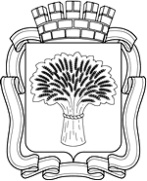 Российская Федерация                                                                             Администрация города Канска
Красноярского краяПОСТАНОВЛЕНИЕРоссийская Федерация                                                                             Администрация города Канска
Красноярского краяПОСТАНОВЛЕНИЕРоссийская Федерация                                                                             Администрация города Канска
Красноярского краяПОСТАНОВЛЕНИЕРоссийская Федерация                                                                             Администрация города Канска
Красноярского краяПОСТАНОВЛЕНИЕ02.04.2014 №462Мероприятие 1.2.Строительство полигонов твердых бытовых отходов МКУ «Управление строительства и жилищно-коммунального хозяйства администрации города Канска»9090603033749441435 885,4000,0000,00035 885,400Сокращение объемов несанкционированного размещения отходов на конец рассматриваемого периода не менее чем на 49,9 тыс.т в год